重庆市黔江区医疗保障局文件黔江医保发〔2021〕70号重庆市黔江区医疗保障局关于转发《重庆市医疗保障局关于调整城乡居民住院报销比例的通知》的通知各乡镇人民政府、街道办事处，各定点医药机构：现将《重庆市医疗保障局关于调整城乡居民住院报销比例的通知》转发给你们，请加强宣传并认真贯彻执行。重庆市黔江区医疗保障局                          2021年12月30日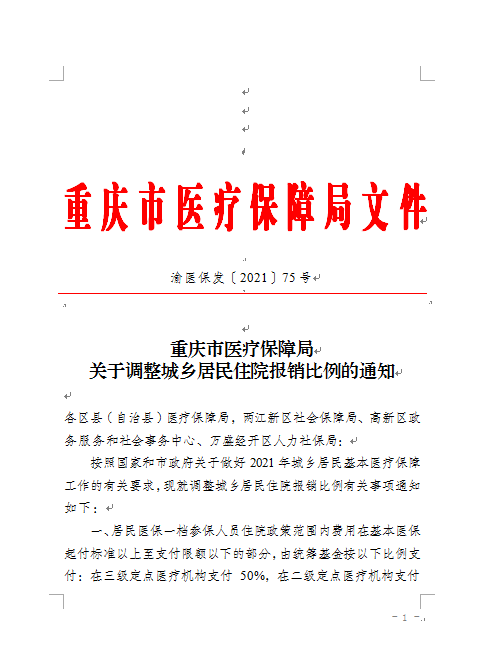 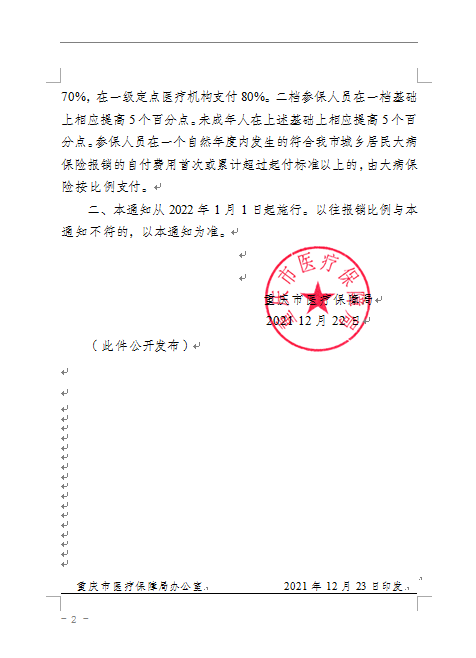 重庆市黔江区医疗保障局办公室            2021年12月30日印发